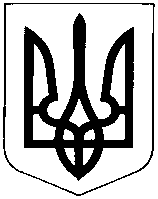 УКРАЇНАХМЕЛЬНИЦЬКА ОБЛАСТЬНОВОУШИЦЬКА СЕЛИЩНА РАДАНОВОУШИЦЬКОЇ СЕЛИЩНОЇ ОБ’ЄДНАНОЇ  ТЕРИТОРІАЛЬНОЇ ГРОМАДИВИКОНАВЧИЙ КОМІТЕТР І Ш Е Н Н Явід 30 липня 2019 р. № 1173смт Нова УшицяПро списання з погосподарського обліку житлового будинкуРозглянувши заяву гр. Марченко Тетяни Олександрівни, акт обстеження житлового будинку та господарських будівель, що знаходяться за адресою: с. Хребтіїв Новоушицького району Хмельницької області, вул. Центральна, 72 від 17.07.2019 р. № 107, копію договору дарування будинку від 03.10.2007 р. серія ВКА № 184044, керуючись ст.ст.30, 40, 59 Закону України “Про місцеве самоврядування в Україні” від 21.05.1997 року №280/97-ВР (із змінами та доповненнями), виконавчий комітет селищної ради                                                                    ВИРІШИВ:1. Виключити житловий будинок, загальною площею 31,7 м.кв., що знаходиться за адресою: с. Хребтіїв Новоушицького району Хмельницької області, вул. Центральна, 72, з погосподарського обліку в зв’язку з тим, що він не підлягає капітальному ремонту та подальшій експлуатації (відповідно до акту обстеження).2. Дане рішення довести до відома Новоушицького госпрозрахункового проектно-виробничого архітектурно-планувального бюро та державного реєстратора відділу “Центр надання адміністративних послуг” Новоушицької селищної ради.3. Контроль за виконанням цього рішення покласти на відділ комунальної власності, житлово-комунального господарства, благоустрою, зовнішньої реклами, охорони навколишнього природного середовища, інфраструктури та земельних відносин (начальник  Мищак В.В.).Секретар селищної ради							С.Мегель